Please email completed form to cw-lib@vtc.edu.hk or summit this form to Circulation Counter, LRC, IVE-CW.For office use only: Handled by:                                                         			Date:                    Chai Wan LRC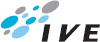 Request Form: Library books for course reserve collectionPart A. Personal Particulars:Note:Part A. Personal Particulars:Note:1. Materials kept in the Reserve collection are for 2 hours / 4 days loans, renewable once.	1. Materials kept in the Reserve collection are for 2 hours / 4 days loans, renewable once.	2. Materials taken from the Library collection will be put back in place after the display period.2. Materials taken from the Library collection will be put back in place after the display period.Part B. Item Information:Title / Author / Publisher / Edition / Call No. / BarcodeLoan Duration(Delete as appropriate)Loan Duration(Delete as appropriate)Display PeriodDisplay PeriodDisplay PeriodDisplay PeriodRemarksRemarksTitle / Author / Publisher / Edition / Call No. / BarcodeLoan Duration(Delete as appropriate)Loan Duration(Delete as appropriate)FromFromToToRemarksRemarks2 hours / 4 days2 hours / 4 days2 hours / 4 days2 hours / 4 days2 hours / 4 days2 hours / 4 days2 hours / 4 days2 hours / 4 days2 hours / 4 days2 hours / 4 days